Junior Infants AttachmentsPhonics Word MakingYou can use the list of words and call them out to your child or use the pictures and get them to make the words from looking at the picture (or make up your own). We have done both before in school.Call out some of the following words for your child to make.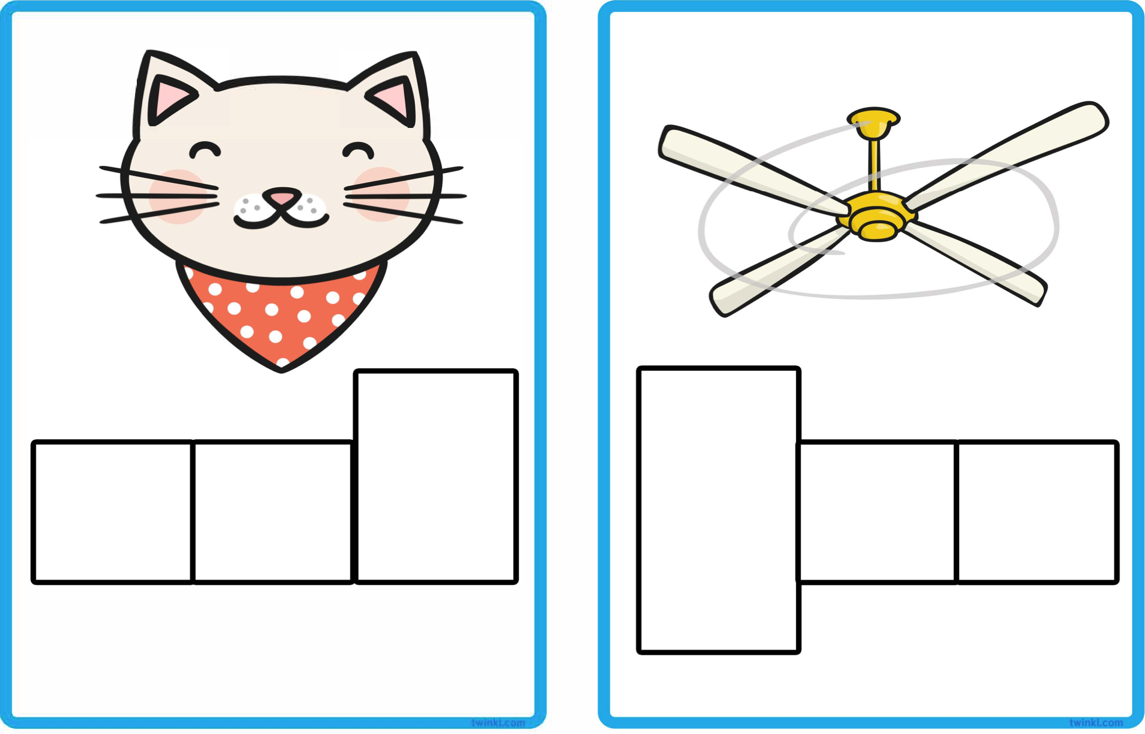 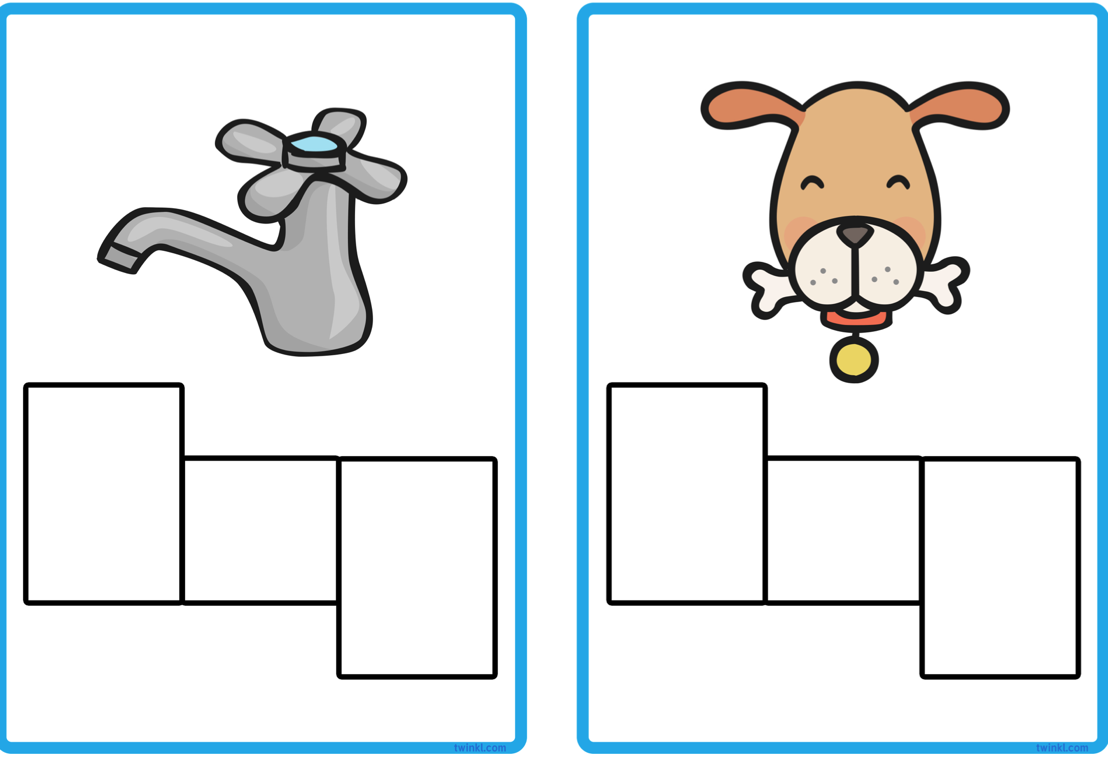 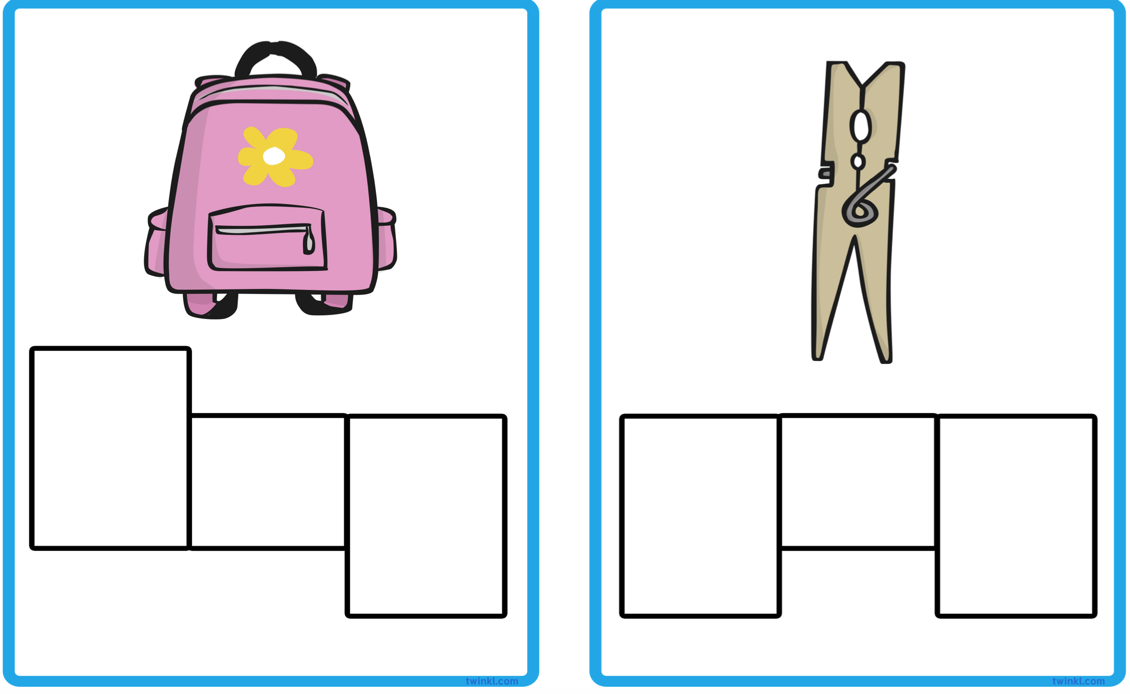 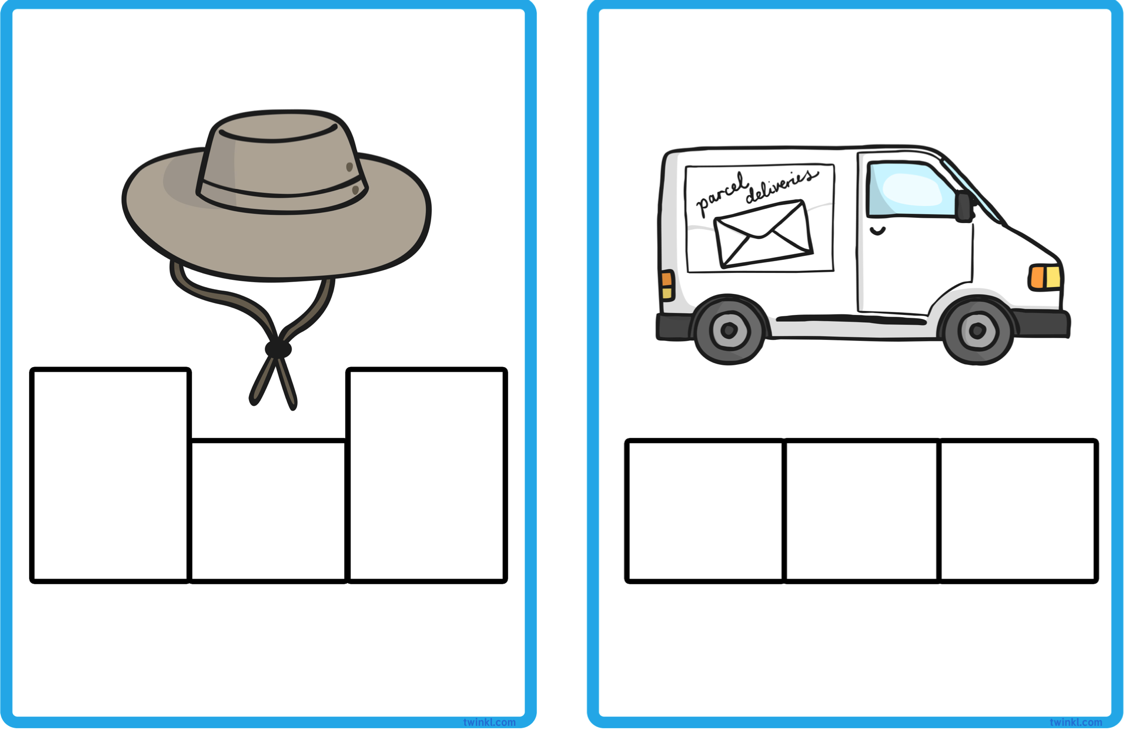 Handwriting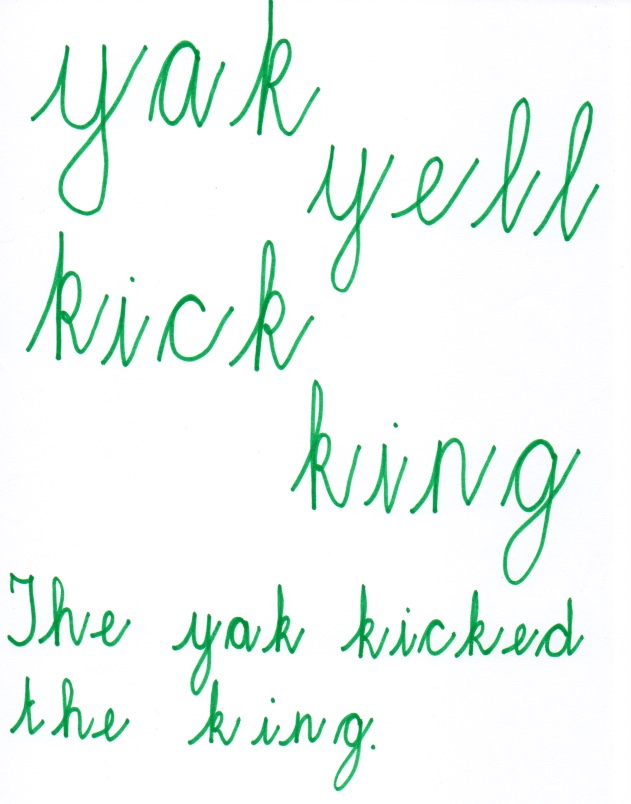 Floating and Sinking        Float								Sink CatCapCan HatHadHas DrumPinkSwim  SandTentFrog 